VERDE  HOTEL  İÇMELER  16 +2023  SUMMER  FACT  SHEET & CONCEPT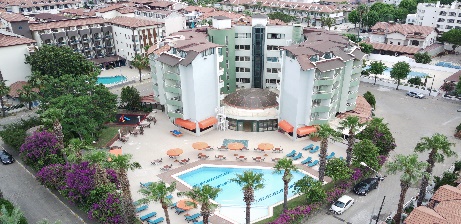 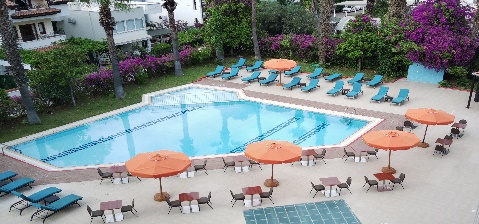 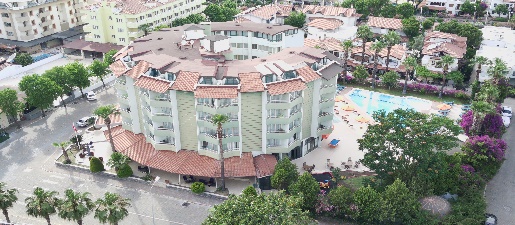 GENERAL INFORMATIONName of Hotel	: VERDE  HOTELOfficial Category	: 4 StarsAdresse	: İçmeler Mahallesi , Sahil Sokak , No : 23 Marmaris / MuğlaTelephone	: 0090 252 455 26 00Web Site 	: www.verdehotelicmeler.comE-mail 	: info@verdehotelim.com       reservation@verdehotelim.comBoard Type 	: All InclusiveLanguages	: Turkish , English , RussianSeason	: 01.05.2023 - 31.10.2023LOCATION        Location	: İçmeler , CenterDistance to Airport                             	: Dalaman  Airport   100 km , Bodrum Airport 130 km	Distance to City Center                      	: 9 km	 Distance to Public Beach	: 200 m (Sandy and Pebble)	 Distance to Bar Street                        	: 10km	 Distance to Water Parks	: 7 km	 Distance to State Hospital	: 9km	 Distance to Ahu Hospital	: 8 km	 Distance to Yucelen  Hospital	: 15 km	 HOTEL INFOHotel Building                                      	: 1 Block  With 6 Floors	 Elevator    	: 2 ( 1 Guest , 1 Service )	 Built       	: 1991	 Renovation  	: 2023	 Total Area                                             	: 3.025 m2 	 Total Number of Rooms                     	: 102	 Total Number of Beds                       	: 204	 OTHERCredit  Card	: Visa – Master	 Pets	: Not Allowed	 Voltage	: 220 V	 Handicapped  Suitable	: 1 Room	 Non Smoking area                                                      	: Smoking Is Not Permitted In IndoorsWi-Fi                                                                                    : Free , (  Rooms , General Areas , Pool Side )	 OTHER SERVICES AND FACILITIESSauna –Fitness – Turkish Bath – Steam Room	: Free (With Reservation, Upon Availability)Massage and SPA style Turkish Bath  treatments  	: Extra Charge	Transfers	: Extra Charge	Doctor	: Extra Charge   (Is Call On Request)	Dart Games	: FreePlaying Cards ,Tavla,	: Free	Mini Billiard	: FreeTV Lounge	: Lobby , Restaurant , BarBeach Towel	: With Deposite Fee ( 5 GBP)			 RECEPTIONReception	: 24 hoursCar Parking	: Free( Subject To Availability,Along To Road )Check in	: 14:00Check out 	: 12:00Exchange Service	: √Luggage Room	: √Wake up Service	: √Bellboy and porter Service	: √Concierge  Service	: √Phone Calls	: Extra ChargeTaxi Minibus	: Extra Charge  SWIMMING POOLSwimming Pool 	: 220 m2  -228 m3 Fresh WaterSwimming Pool Depth 	: 1.25 cm – 1.45 cm  MaxPool Hours 	: 08:00  - 18:30WC	: √ Showers	: √Sunbeds  and parasols	: Free  (Upon Availability)  Locker Cabin                                                                       : √FOOD  & BEVERAGEBreakfast	: 07:30 – 09:30  ( Open Buffet )Late  Breakfast	: 09:30 – 10:00  ( Fix Buffet)Lunch	: 12:30 – 14:00  ( Open Buffet )	Snack	: 14:00 – 16:00  ( Set Menu )Coffee  Break	: 17:00 – 17:30   ( Fix Buffet )Dinner	: 19:30 – 21:30   ( Open Buffet )Pool Bar	: 10:00 – 23:00   ( Local Alcoholic and Non Alcoholic,Cold And Hot Drinks)Hot Drinks Corner	: 07:30 – 23: 00   ( Tea , Coffe  , Juices)Honeymoon Setup	: Wine and Fruit BasketExtras                                                                                      : Turkish Coffe, Imported Drinks , Cocktails, Bottled and Canned Drinks,                                                                                                    Fresh Fruit Juices , Bottled and Quality wines ) Extra Bar                                                                                : Extra ChargedSPA Vitamin Bar                                                                     : Extra ChargedCapacity of Indoor Restaurant                                            : 80 PaxCapacity of Outdoor Restaurant                                         : 120 PaxACCOMODATIONRoom Type RrpRRRRRRRRRRRRRRRRRRRRRRSTANDART ROOMUnits      	        102Total Beds	        204Max Pax 	          3Room Vıew	Street -Pool -Mountain Size	        25 m2Floor	Ceramic Tiles  Split A/C	√Lcd TV	√Balcony	√Direct Phone	√Minibar	Daily 2 Bottles Of Water  (Free )Kettle setup 	FreeEnergy Saver	√Electronic lock system	√Desk and Mirror	√Hair Dryer	√Telephone in Bathroom	√Toiletries	√Walkin-shower	√Room Cleaning	Daily Linen Change	Every 3 Days SAT TV Chanells	English - Turkish - Russian Wardrobe	√Luggage Rack	√Side Table and Chairs	√Safe Box	With Deposite  fee (10 GBP)Fire Alarm System 	√GENERAL INFORMATION AND RULESVERDE HOTEL SERVES OVER AGE OF 16CHECK IN TIME IS 14:00  ,  CHECK OUT TIME IS 12:00ALL INCLUSIVE CONCEPT BEGINS AT 14:00 ON ARRIVAL DAY AND CONTINOUS TILL 12.00 ON DEPARTURE DAY.FOR YOUR SAFETY , IT IS MANDATORY TO WEAR YOUR WRIST BAND DURING YOUR STAY.HOTEL MANAGEMENTS HOLDS THE RIGHT TO CHANGE THE TIME AND LOCATION OF THE OPERATIONS.ALL THE SERVICES AND ACTIVITIES ARE SUBJECT TO WEATHER CONDITIONS , WHEN THE CONDITIONS ARE NOT AVAILABLE IT IS NOT POSSIBLE TO GIVE SOME OF THE SERVICES.PETS ARE NOT ALLOWED.OUR GUESTS CAN WELCOME  THEIR VISITORS  OUTSIDE ENTRANCE OF THE HOTEL  BY INFORMING THE RECEPTION.SPECIAL REQUESTS ARE SUBJECT TO AVAILIBILTY UPON  CHECK-IN AND MAY INCUR ADDITIONAL CHARGES .  SPECIAL REQUESTS CAN NOT BE GUARANTEED.YOU CAN RENT A SAFETY DEPOSITE BOX IN YOUR ROOM (WITH DEPOSITE FEE) OTHERWISE THE HOTEL CAN NOT BE  HELD RESPONSIBLE FOR LOSS OF YOUR VALUABLE ITEMS.IN CASE LOST OF YOUR SAFE-BOX KEY , WILL BE CHARGED 10.- GBPONLY ONE ROOM KEY CARD IS GIVEN DUE TO THE SOFTWARE.OUR GUESTS ARE REQUIRED TO RETURN THE ROOM KEY  CARD WHEN CHECKING OUT. IN CASE  LOST OF ROOM KEY CARD WILL BE CHARGED 10.- GBP.PLEASE BE CONSIDERATE OF OTHER GUESTS AND KEEP ON WITH NO SWIMSUITS AND WET CLOTHING IN THE LOBBY AND THE RESTAURANTS.PLEASE DONT SMOKE IN YOUR ROOMS AND INDOORS.PLEASE USE THE BALCONY FOR SMOKİNG.PLEASE USE ASHTRAY, DO NOT THROW  CIGARETTES OUT OF THE BALCONY.PLEASE KINDLY READ THE HOTEL FIRE GUIDE.ALCOHOLIC BEVERAGES ARE NOT SERVED TO PERSONS UNDER 18 YEARS OF AGE.POLICARBON OR PLASTIC  GLASSES ARE USED AROUND THE POOL.OUR ALL INCLUSIVE CONCEPT IS SELF SERVICE.PLEASE DO NOT TAKE ANY KIND OF  FOOD AND BEVERAGES AND RESTAURANT MATERIALS OUT OF THE RESTAURANTS AND YOUR ROOMS.VEGETERIAN AND DIET MENUS ARE PREPARED ACCORDING TO REQUESTS OF OUR GUESTS.BRAND , TYPES AND PRESENTATION PREFERENCES OF ALL ALCOHOLIC AND NON ALCOHOLIC BEVERAGES ARE DETERMINED BY THE HOTEL.SUN LOUNGERS  AND PARASOLS ARE FREE IN OUR OWN BEACH AND POOL. (UPON AVAILIBILITY).IN PUBLIC BEACH , ENTRANCE ARE FREE , SUN LOUNGER , MATTRESS AND PARASOLS ARE CHARGED .PLEASE KINDLY READ AND FOLLOW POOL RULES.PLEASE FOLLOW THE POOL RULES, OTHERWISE THE HOTEL CAN NOT BE HELD RESPONSIBLE FOR THE ACCIDENTS THAT MAY OCCUR.IT IS PROHIBITED BY HYGIENE REGULATIONS TO ENTER THE POOL WITH ANY CLOTHING OTHER THAN SWIMMING CLOTHES.PLEASE DO NOT CARRY YOUR BATHROOM TOWELS TO THE POOL AND BEACH.ACCOMODATION AT  THE FACILITY BEGİNS WİTH LUNCH ON ARRIVAL DAY AND ENDS WITH BREAKFAST ON THE DEPARTURE DAY.OUR GUESTS WHO HAVE FINISHED THEIR STAY ARE SUBJECT TO A FEE TO BENEFIT FROM THE ALL INCLUSIVE SYSTEM AND THEY CAN GET NECESSARY INFORMATION FROM THE RECEPTION.A LATE CHECK-OUT İS UPON AVAILIBILTY OF THE HOTEL WITH CHARGE.                                                                             WE WISH YOU HAPPY HOLIDAYS                                                                                          VERDE FAMILY